Watch D.O.G.S Schedule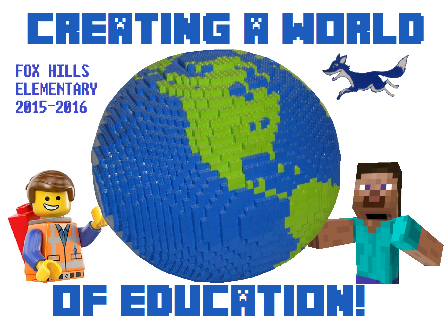 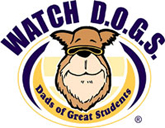 Thanks for being a Watch D.O.G.S. member and supporting Fox Hills Elementary, the PTA, and definitely your students!8:20 AMArrive/Check in at office/Help with Car Drop off/flow of traffic.8:35 AMFirst bell.8:40-9:45 AMClass starts/Help out in your student’s class.9:45-10:45 AMRecess in the yard helping.10:45-11:15 AMHelp out in your student’s class.11:15-12:45 AMLunch recess, in the yard helping, eat lunch with your student (you can purchase school lunch $3.30, easiest if you have exact change, you will have to pay or bring your own).M-Th 12:45-1:15 PMHelp out in your student’s class.1:15-2:45 PMRecess in the yard helping.2:45 -3:15 PMEnd day in student class room.3:15 – 3:30 PMHelp with car loading/flow of traffic.Friday Only 12:45-1:00PMFinish day in student’s class.Friday Only 1PM-1:20 PM Help with car loading/flow of traffic.